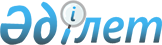 Об установлении публичного сервитута на территории Воскресенского сельского округа района ТереңкөлРешение акима Воскресенского сельского округа района Тереңкөл Павлодарской области от 12 декабря 2019 года № 1-03/06. Зарегистрировано Департаментом юстиции Павлодарской области 26 декабря 2019 года № 6679
      В соответствии с подпунктом 1-1) статьи 19, пунктом 4 статьи 69 Земельного кодекса Республики Казахстан от 20 июня 2003 года, подпунктом 6) пункта 1 статьи 35 Закона Республики Казахстан от 23 января 2001 года "О местном государственном управлении и самоуправлении в Республике Казахстан" аким Воскресенского сельского округа РЕШИЛ:
      1. Установить публичный сервитут на территории Воскресенского сельского округа района Тереңкөл без изъятия земельных участков у землепользователей согласно приложению к настоящему решению.
      2. Контроль за исполнением настоящего решения оставляю за собой.
      3. Настоящее решение вводится в действие по истечении десяти календарных дней после дня его первого официального опубликования.
					© 2012. РГП на ПХВ «Институт законодательства и правовой информации Республики Казахстан» Министерства юстиции Республики Казахстан
				
      Аким Воскресенского

      сельского округа

О. Жаркина
Приложение
к решению акима
Воскресенского сельского
округа от 12 декабря
2019 года № 1-03/06
№ п/п 
Пользователь
Площадь, гектар
Протяженность, метров
Целевое назначение
Срок эксплуатации (лет)
Месторасположение земельного участка
1
Государственное учреждение "Аппарат акима Воскресенского сельского округа"
1, 8496
12909
Для строительства водопровода и водопроводных сооружений
50
На территории Воскресенского сельского округа